West Prairie After Prom Spring Scramble 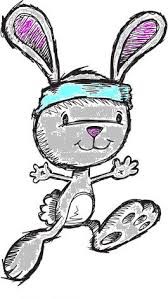 1 Mile Kids Fun Run, 5K Run/Walk, 10K and Cupcake RunSaturday, April 15, 2017 10K Run- 5K Run/Walk-1 Mile Kids Fun Run- Cupcake Run7:30 am Race Day Registration8:00 am Race Starts Registration Fee: $20 regular t-shirt $30 dry fit t-shirtT-shirts only guaranteed if registered by 4/7/17­	Race Location: West Prairie High School­18575 E 800th St, Sciota, IL  Make checks payable to WP After Prom 2017. ­     Enter by mail: 12610 N 2100th Rd, Good Hope, IL 61438  or go to www.wpspringscramble.weebly.com   10:00 start time for 1 mile Kids Fun Run Noncompetitive Cupcake Run: a chance to eat 3 cupcakes to take off 1 minute for every cupcake eaten (ie: Run a 25 min 5k, eat 3 cupcakes, take off 3 min, race time 22 min 5K)	­      	Medals awarded in 5k/10k to top overall male and female winners.Ribbons awarded to the top 2 male and female winners in age groups 14 & under,   	           15-19, 20-24, 25­29, 30­34, 35­39, 40­44, 45­49, 50­54, 55­59, 60­64, and 65             and over. ­	Kids Fun Run: Ribbons will be awarded to top male and female in age groups 0­5,       6­10, 11­14 ­	All ages are welcome. SEE REGISTRATION ON BACK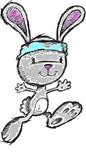 ­­­­­­­­­­­­­­­­­­­­­­­­­­­­­­­­­­­­­­­­­­­­­­­­­­­­­­­­­­­­­­­­­­­­­­­­­­­­­­­­­­­­­­­­­­­­­­­­­­­­­­­­­­­­­­­­­­­­­­­­­­­­­­­­­­­­­­­­ Spring Scramble – Saturday, April 15, 2017 Name :____________________________________________________ Phone:__________________________ Address:___________________________________________ City:_________________________________ State:__________ Zip:____________ Email Address:_____________________________________ In case of ememrgency contact/relationship:____________________________________________ Event competing in (circle one): 5k run   10k run   5k walk   Childrens 1 Mile Fun Run                                                                                          Cupcake Run Dry fit $30.00 	Regular t­shirt $20	No t­shirt $15 Shirt Size: YS   YM  Adult: S   M   L XL  Age:__________ Gender:______________ Payment Type: Cash _____  Check______ Waiver: In consideration of my entry, I, intending to be legally bond for myself, my heirs, my executor and administrators waive, release, and forever discharge any and all rights and claims which may hereafter accrue to me against the directors of the race, West Prairie, the town of Sciota, and all sponsors and workers of any and all accidents or injuries incurred by me at their event and while traveling to and from event. I certify that I have trained for a race of this distance; and weather condition and am in suitable athletic condition to participate in the race I have entered. Signature:_________________________________________________ Date:_______________________ Signature of parent/guardian if child is under 18 years of age: ____________________Date:____________ Return form and payment to: Dawn Torrance, 12610 N 2100th Rd, Good Hope, Il 61438.   For more information, call Dawn Torrance at 309­456­3409.  